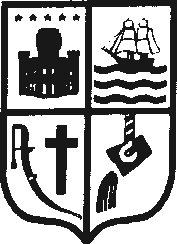 AÑO 2023MUNICIPALIDAD DE RAMALLO DIRECCION DE ABILITACIONESEXPTE. Nº  4092.................... / 23	HABILITACION Nº....................FECHA ……………..  DE	DE 2023INICIADO POR: ………….…………………………………………………………RESPONSABLE: ………………….………………………………………………...RUBRO: REMISS.-DOMICILIO PARTICULAR: ……………………….…………………………......VEHICULO: ……….………….. DOMINIO: …….…………….. AÑO: …………REMISERA: …………………..…………………….T.E.: …………………………MAIL:…………………………………………………………………………………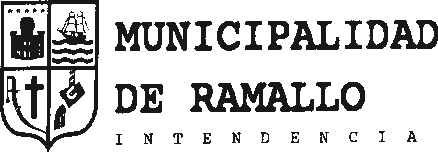 Ramallo, ………./ ………../ 20…..-.DIRECCIÓN DE HABILITACIONDocumentación para el otorgamiento de la licencia permisionaria de Remiss:TITULAR: …………………………………………………………………………………… 16. CERTIFICACION DE NO ENCONTRARSE INHABILITADO       PARA EJERCER EL COMERCIO	SI - NO* Verificación Técnica Vehicular o Revisión Técnica Obligatoria.-CHOFER: …………………………………………………………………………………….CARNET DE CONDUCIR	SI  - NOFOTOCOPIA D.N.I.	SI  - NOLIBRE DEUDA DE MULTAS	SI  - NOANTECEDENTES: …………………………………………………………………………..………………………………………………………………………………………………...………………………………………………………………………………………………...OBSERVACIONES: …………………………………………………………………………………………………………………………………………………………………………...Ramallo, ……………………………………Sr. Intendente Municipal Prof. Gustavo PerieSu Despacho.De mi mayor consideración:Me dirijo a Ud. a los efectos de solicitarle la Habilitación Municipal del vehículo, marca ………………………………………….., dominio ………………………….., a nombre de, ………………………………………para su uso como transporte de …………………………………………… Adjunto a la presente fotocopias correspondientes.Atte.-Firma: …………………………………………Aclaración: ……………………………………D.N.I.: …………………………………………Domicilio: ……………………………………..Certifico que la firma que antecede fue puesta ante mí y corresponde a: …………………………………………………….………………………………………………………..…… quién acredita su identidad con documento tipo ………………Nº	…-……………. …………..………….	………………………………………….Lugar y Fecha	Firma y Sello aclaratorio de la Autoridad Certificante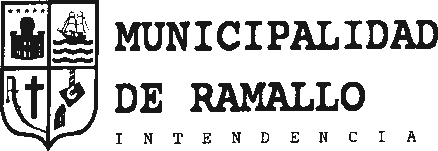 Libre de deuda de Faltas MunicipalesPara completar por el interesado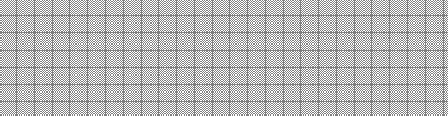 INSPECCIÓN VEHICULAR OCULAR------- Mediante la presente solicito al Inspector Municipal actuante, la inspección vehicular ocular del vehículo remis cuyos datos son:TITULAR: ……………………………………………………………………………………MARCA – MODELO: ……………………………………………………………………….TIPO: …………………………………………………………………………………………FIRMA: …………………………………… D.N.I.: ………………………………………...OBSERVACIONES:CONVENIOEn la ciudad de ……………………., a los ........ días ........ del mes ............. del 2023, entre el Sr................................................,  DNI-LE-LC-CI  Nº  ......................  argentino,  con  domicilio  real  en.............................. de la cuidad de …………………., Partido de Ramallo por una parte en su carácter de propietario del vehículo .............. tipo ................ modelo ........... año ........... Nº motor .......................... Nº Chasis ………….., Habilitación Municipal Nº …………….. y por la otra parte el Sr. .................................................. DNI-LE-LC-CI Nº	argentino, con domicilio real en..................................................	de la cuidad de …………………., Partido de Ramallo en su carácter de titular de la agencia de Remiss .........................., Habilitación Municipal Nº…..….. ; convienen en celebrar el presente acuerdo, que se encuentra sujeto a las siguientes cláusulas y condiciones. Primera: El Sr………………. propietario del automóvil cuyos datos se indican ut–supra, se desempeña como remisero por cuenta propia, con parada en la agencia por lo cual se deja constancia en el presente convenio, que no existe relación de dependencia, por o existir subordinación entre ambos .- Segunda: El Sr …………………, por ejercer actividad en forma autónoma, se responsabiliza de efectuar sus aportes provisionales, impositivos, su habilitación Municipal el pago al día seguro correspondiente, a fin de tener totalmente habilitado y en condiciones el mismo.- Tercera: El  Sr.  …………………….……………,  se  compromete  a  abonar  a  la  Agencia ………...................... la suma diaria de pesos …......... , en concepto de gastos de……..- Cuarta: El Sr ……………………, no reconoce su responsabilidad alguna sobre el Sr………….............................. su vehículo y las personas que transporta el mismo.--------------En prueba de conformidad se firman dos ejemplares de un mismo tenor y a un solo efecto en tiempo y forma.………………………………………	……………………………………Titular del Remis	Titular de la RemiseraCertifico que la firma que antecede fue puesta ante mí y corresponde a: …………………………………………………….………………………………………………………..…… quién acredita su identidad con documento tipo ………………Nº	…-……………. …………..………….	………………………………………….Lugar y Fecha	Firma y Sello aclaratorio de la Autoridad CertificanteCertifico que la firma que antecede fue puesta ante mí y corresponde a: …………………………………………………….………………………………………………………..…… quién acredita su identidad con documento tipo ………………Nº	…-……………. …………..………….	………………………………………….Lugar y Fecha	Firma y Sello aclaratorio de la Autoridad CertificanteLibre de deuda de Faltas MunicipalesPara completar por el interesado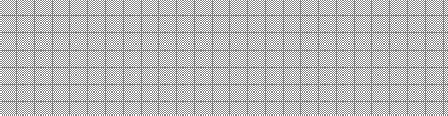 NOTA SR. INTENDENTECEDULA VERDE DEL AUTOMOTORRADICACIÓN EN EL PDO.SI SISINONONO04. V.T.V. o R.T.O.* (Transp.. de Pasajeros)SI- NO05. CARNET DE CONDUCIR (Profesional)SI- NO06 SEGURO DE RIESGO DE TRABAJOSI- NO07. FOTOCOPIA D.N.I.SI- NO08. SEGURO DEL AUTOMOTOR (TRANSP. DE PERSONAS)SI- NO 09. CERTIFICADO DE DOMICILIO (No menor a 3 Años)SI- NO10. MAYOR DE DIEZ AÑOS DE ANTIGÜEDAD (D.D.J.J.)SI- NO11. CONTRATO CON AGENCIA DE REMIS (REMISERA)SI- NO12. MOTOR DEL VEHICULO NO MENOR A 1300 C.C.SI- NO13. CUMPLIR CON LA INSPECCION TECNICA MUNICIPALSI- NO14. BOTIQUIN ELEMENTAL DE PRIMEROS AUXILIOSSI- NO15. LIBRE DEUDA DE FALTAS VEHICULARSI- NO